Scientific Revolution Concept Cards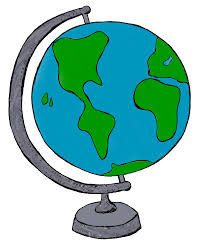 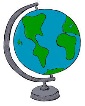 GeocentricScientific RevolutionHeliocentricEllipsesGravityElementsRationalismScientific methodAge of EnlightenmentAbsolutismGlorious RevolutionConstitutional monarchySocial contractSeparation of powersVoltaireDiderotMary WollstonecraftRousseauThe Sun KingLockeMontesquieu 